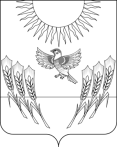 АДМИНИСТРАЦИЯ ВОРОБЬЕВСКОГО МУНИЦИПАЛЬНОГО РАЙОНА ВОРОНЕЖСКОЙ ОБЛАСТИП О С Т А Н О В Л Е Н И Еот  27 января 2015 г №   45    			     с. ВоробьевкаО нормативе стоимости 1 квадратного метра общей площади жилья на 2015 год             В соответствии с пунктом 11 Правил предоставления молодым семьям социальных выплат на приобретение (строительство) жилья и их использования подпрограммы «Обеспечение жильем молодых семей» федеральной целевой программы «Жилище» на 2011 - 2015 годы, утвержденной Постановлением Правительства Российской Федерации  от 17.12.2010 года № 1050 «О федеральной целевой программе «Жилище» на 2011-2015 годы», администрация Воробьевского муниципального районапостановляет:Утвердить на 2015 год норматив стоимости 1 квадратного метра общей площади жилья по Воробьевскому муниципальному району в размере 20000 (двадцать тысяч) рублей, подлежащий применению при расчете размера социальных выплат, выделяемых на приобретение (строительство) жилья.Опубликовать настоящее постановление в муниципальном средстве массовой информации «Воробьевский муниципальный вестник».Контроль за исполнением настоящего постановления возложить на заместителя главы администрации муниципального района Хвостикова А.Н.Глава администрациимуниципального района					А.В. Пищугин 